CalculCalcule : 	2845				5 8 0 1				248+	0214			-	2 1 7 0			x	     7+	4158										Pose et calcule :4510 + 258 + 321 =528 x 51 =BONUS : 2105 x 347 =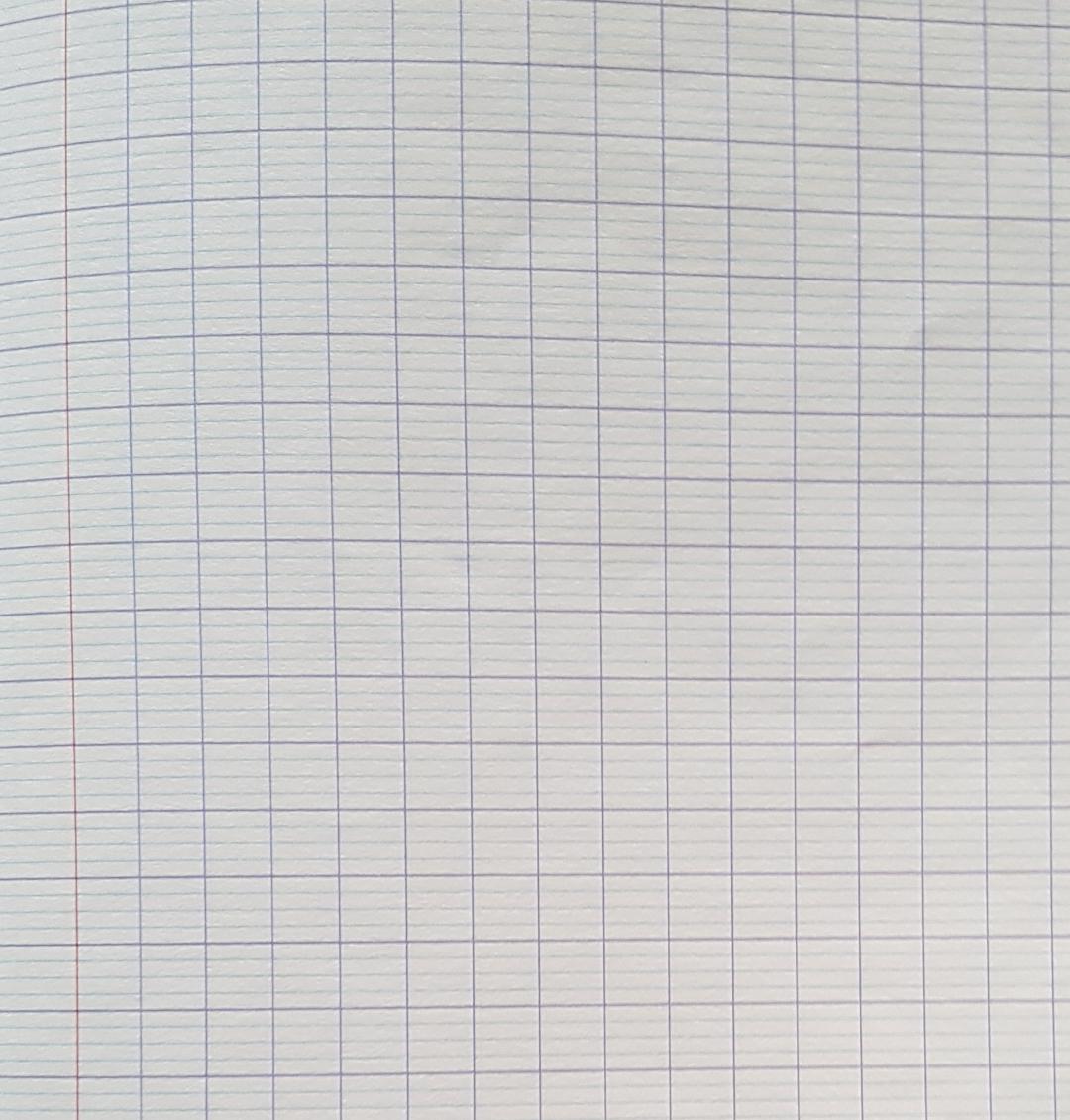 